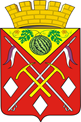 О   внесении   изменений    в      постановление администрации  муниципального образования  Соль-Илецкий            городской              округ Оренбургской области от 01.04.2021 № 793-п«О создании  антитеррористической комиссии в муниципальном образовании Соль-Илецкийгородской округ Оренбургской области»            В соответствии с Федеральным законом РФ от 06.03. 2006  № 35-ФЗ     «О противодействии терроризму»,  Федеральным законом  РФ от 06.10.2003 № 131-ФЗ «Об общих принципах организации местного самоуправления в Российской Федерации», Указом Президента Российской Федерации от 15.02.2006 № 116 «О мерах по противодействию терроризму»,  в целях обеспечения деятельности по противодействию терроризму на территории муниципального образования  Соль-Илецкий  городской округ  Оренбургской области постановляю:        1. Внести  в постановление  администрации  муниципального образования  Соль-Илецкий  городской округ  Оренбургской области  от  01.04.2021 № 793-п «О создании антитеррористической комиссии в муниципальном образовании Соль-Илецкий городской округ Оренбургской области» (в редакции постановлений от 19.01.2022 № 79-п, от 02.03.2022 № 375-п)  следующие изменения:       1.1   п. 3 постановления изложить в новой редакции «3. Закрепить обязанности  секретаря антитеррористической комиссии в муниципальном образовании              Соль-Илецкий  городской округ за главным специалистом отдела по делам ГО, ПБ и ЧС  Кузьминой Оксаной Александровной»;      1.2    приложение  к  постановлению изложить в новой редакции согласно приложению к  настоящему  постановлению.              2. Контроль за исполнением настоящего постановления оставляю за собой.       3. Постановление вступает в силу после его официального опубликования.АДМИНИСТРАЦИЯ
МУНИЦИПАЛЬНОГО
ОБРАЗОВАНИЯ
СОЛЬ-ИЛЕЦКИЙ
ГОРОДСКОЙ ОКРУГ
ОРЕНБУРГСКОЙ  ОБЛАСТИ
ПОСТАНОВЛЕНИЕ31.01.2023 № 168-пГлава муниципального образования Соль-Илецкий городской округ 	                   В.И.  ДубровинРазослано: в прокуратуру Соль-Илецкого  района,  в дело, членам антитеррористической комиссииСостав антитеррористической комиссиив  муниципальном  образовании  Соль-Илецкий городской округОренбургской областиЕ.В.Телушкина